§404.  Certificate of authority required; enforcement; penalty1.   No person shall act as an insurer and no insurer shall transact insurance in this State by mail or otherwise, unless as authorized by a certificate of authority issued by the superintendent pursuant to this Title and then in full force and effect, except as to such transactions as are expressly otherwise provided in this Title.[PL 1973, c. 585, §12 (AMD).]2.   No insurer formed under the laws of this State, and no foreign insurer from offices or by personnel or facilities located in this State, shall solicit insurance applications or otherwise transact insurance in another state or country unless it holds a subsisting certificate of authority granted to it by the superintendent authorizing it to transact the same kind or kinds of insurance in this State.[PL 1973, c. 585, §12 (AMD).]3.   The superintendent shall enforce this section through any and all available and lawful means, including, but not limited to, the enjoining of any violation or threatened violation.[PL 1973, c. 585, §12 (AMD).]4.   Any insurer and any officer, director, agent, representative or employee of any insurer, who willfully authorizes, negotiates, makes or issues any insurance contract in violation of this section, is upon conviction thereof subject to a fine not to exceed $5,000 or imprisonment for not over 2 years, or to both.[RR 2013, c. 2, §36 (COR).]SECTION HISTORYPL 1969, c. 132, §1 (NEW). PL 1973, c. 585, §12 (AMD). RR 2013, c. 2, §36 (COR). The State of Maine claims a copyright in its codified statutes. If you intend to republish this material, we require that you include the following disclaimer in your publication:All copyrights and other rights to statutory text are reserved by the State of Maine. The text included in this publication reflects changes made through the First Regular and First Special Session of the 131st Maine Legislature and is current through November 1. 2023
                    . The text is subject to change without notice. It is a version that has not been officially certified by the Secretary of State. Refer to the Maine Revised Statutes Annotated and supplements for certified text.
                The Office of the Revisor of Statutes also requests that you send us one copy of any statutory publication you may produce. Our goal is not to restrict publishing activity, but to keep track of who is publishing what, to identify any needless duplication and to preserve the State's copyright rights.PLEASE NOTE: The Revisor's Office cannot perform research for or provide legal advice or interpretation of Maine law to the public. If you need legal assistance, please contact a qualified attorney.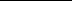 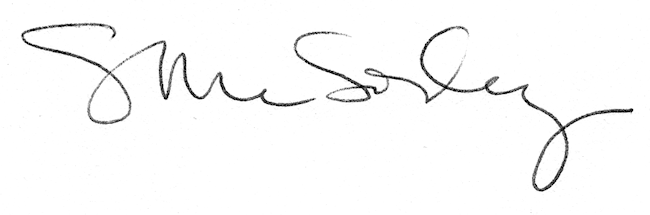 